                            История школы в фотографиях.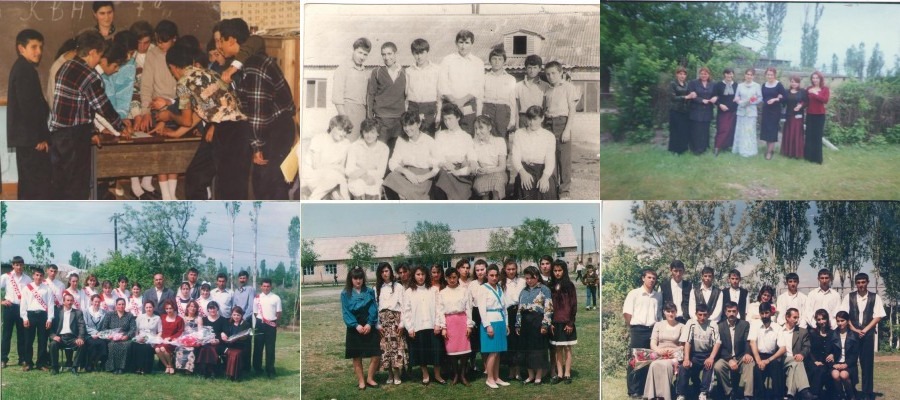 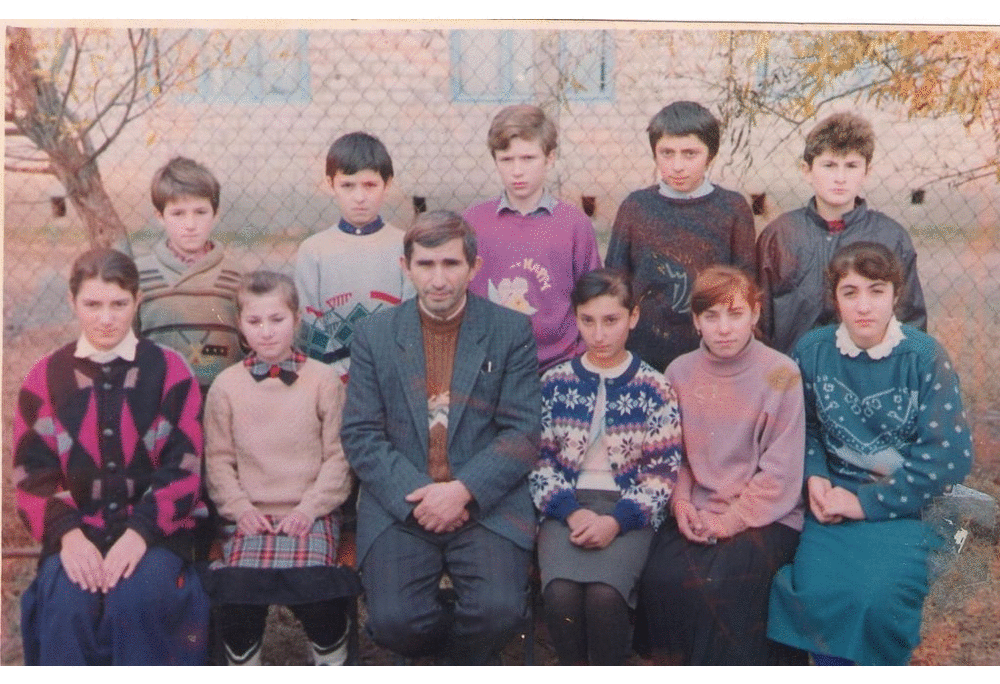 Поход  участников краеведческого  кружка в с. Тркал(Хивский район)1987 г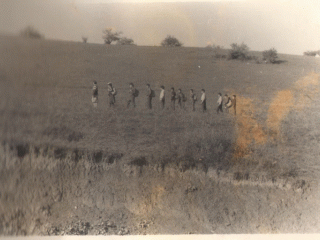 